Writing/Reading Journal ActivitiesFor each week you need to complete the activity listed. These activities are to be completed in your writing journals. They will be due every Thursday.Week 1: 14th of January
You have made a very important discovery – one that will make you famous throughout the world. Write a paragraph about your discovery and how you made it. Week 2: 21st of January
Pick a paragraph from the book you are currently reading and rewrite it in the future tense.Week 3: 28th of January
Use this sentence as the beginning of your paragraph. The girl screamed as she ran through the… Week 4: 4th of February
Choose 5 strong verbs from the story you are reading. Write down two synonyms for each one (you can use a thesaurus for this task). Choose THREE of the words and write one sentence for each. (Note: You should have THREE sentences in total)Week 5: 11th of February
You learn that you are heir to a throne. Describe in one paragraph what would happen. 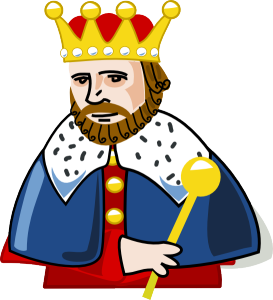 